STUDENT PROGRAM RESOURCE SURVEYSponsoring Institution/Consortium Name:       CoARC Entry Base Program ID#:                  CoARC Satellite Option Program ID# (if applicable):       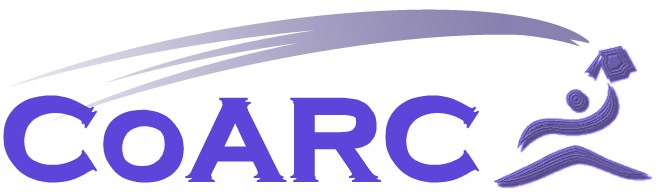 The purpose of this survey instrument is to evaluate our program resources.  The compiled data will aid the program in its ongoing process of program improvement.  How long have you been a student in the program?        Years         MonthsINSTRUCTIONS:  Rate each item separately. Check the rating that indicates the extent to which you agree with each statement. Please do not skip any rating.  If you do not know enough about a particular area, please check N/A.5 = Strongly Agree   4 = Generally Agree   3 = Neutral (acceptable)  
 2 = Generally Disagree   1 = Strongly Disagree   N/A = Not ApplicableNOTE: Please provide detailed comments for any item rated below 3.(Relevant Standard is in parentheses)1.	PERSONNEL RESOURCES A.	FACULTY TEACH EFFECTIVELY IN THE:1.	classroom (2.13)						5 	4 	3 	2  	1  	N/A 2.	laboratory (2.13)						5 	4 	3 	2  	1  	N/A 3.	clinical area (2.13)						5 	4 	3 	2  	1  	N/A B.	FACULTY NUMBERS ARE SUFFICIENT IN THE:1.	classroom (2.13)						5 	4 	3 	2  	1  	N/A 2.	laboratory (2.13)						5 	4 	3 	2  	1  	N/A 3.	clinical area (2.13)						5 	4 	3 	2  	1  	N/A C.	PROGRAM KEY PERSONNEL:1.	Program Director is accessible (2.06)			5 	4 	3 	2  	1  	N/A 2.	Director of Clinical Education is accessible (2.10)		5 	4 	3 	2  	1  	N/A 	Comments:       2.	FACILITIES	A.	CLASSROOMS HAVE ADEQUATE: 		1.	lighting (2.01)						5 	4 	3 	2 	1 	N/A  	 		2.	ventilation (2.01)						5 	4 	3 	2 	1 	N/A  			3.	seating (2.01)						5 	4 	3 	2 	1 	N/A  	 		4.	audiovisual equipment/materials/
technology to support effective instruction (2.01)		5 	4 	3 	2 	1 	N/A  	   	B.	LABORATORIES HAVE ADEQUATE:		1.	lighting (2.01)			             		5 	4 	3 	2 	1 	N/A  	 		2.	ventilation (2.01)						5 	4 	3 	2 	1 	N/A  			3.	seating (2.01)				            		5 	4 	3 	2 	1 	N/A  	Comments:       	 3.	LABORATORY RESOURCES		A.	The amount of equipment is sufficient for me to										perform all required laboratory exercises (2.01)			5 	4 	3 	2 	1 	N/A  	B.	The variety of equipment is sufficient for me											to perform all required laboratory exercises (2.01)		5 	4 	3 	2 	1 	N/A  	The duration/quality of laboratory experiences 
are sufficient for me to acquire mandated competencies (4.08)	5 	4 	3 	2 	1 	N/A  		D.	The supply of disposables is sufficient for me to										perform the required laboratory exercises (2.01)		5 	4 	3 	2 	1 	N/A  		E.	Equipment is sufficiently up-to-date for all											the required laboratory exercises (2.01)			5 	4 	3 	2 	1 	N/A  		F.	Laboratory resources are available/accessible											to me when needed (2.01)					5 	4 	3 	2 	1 	N/A  	
                Comments:       4.	ACADEMIC SUPPORT RESOURCESA.	Learning resources (ex., textbooks, journals, 	reference materials, and computers) 	are sufficient to support the curriculum (2.01)		 	5 	4 	3 	2 	1 	N/A  B.	Learning resources are available/accessible           	to me when needed (2.01)					5 	4 	3 	2 	1 	N/A  C.	Academic support services (i.e., advising, counseling, 	tutoring, and placement) are available/accessible		 	to me when needed (5.11)				 	5 	4 	3 	2 	1 	N/A  D.	Academic support services (ex., advising, counseling, 	tutoring, and placement) are sufficient to			 	support the curriculum (5.11) 					5 	4 	3 	2 	1 	N/A  E.	The frequency of evaluations and opportunities	for remediation are satisfactory (3.06) 				5 	4 	3 	2 	1 	N/A  F.	Evaluations performed by faculty are equitable and 	performed in a satisfactory fashion (3.06) 			5 	4 	3 	2 	1 	N/A  	Comments:       5.	CLINICAL RESOURCESEach clinical experience is of sufficient quality andduration for me to meet my clinical objectives (4.08)		5 	4 	3 	2 	1 	N/A  B.	Clinical sites offer sufficient supervision	for me to meet my clinical objectives (4.08)			5 	4 	3 	2 	1 	N/A  		C.	Clinical sites offer a sufficient variety of patient		experiences for me to meet my clinical objectives (4.08)	5 	4 	3 	2 	1 	N/A  		D.	Clinical sites offer a sufficient variety of patient		populations for me to meet my clinical objectives (4.08)	 	5 	4 	3 	2 	1 	N/A  	5.	CLINICAL RESOURCES (Continued)	E.	Time at clinical sites is sufficient for me to		meet my clinical objectives (4.08)				5 	4 	3 	2 	1 	N/A  	F.	Clinical instructor to student ratio is adequate		at all my clinical sites (2.13) 					5 	4 	3 	2 	1 	N/A  
	G.	Clinical instructors provide adequate feedback and 		mentoring during my clinical rotations (3.12)			5 	4 	3 	2 	1 	N/A  		H.	My overall clinical experiences were equivalent to 		those of the other students in my class (4.09)			5 	4 	3 	2 	1 	N/A  		Comments:       6.	For Students at the Program’s Off-Campus Laboratory Site(s) OnlyThe off-campus laboratory site instructor(s) is/are  
knowledgeable and accessible to me (2.14)	5 	4 	3 	2 	1 	N/A   The types of resources and services provided to me 
at the off-campus laboratory site ensures a safe,                        5       4       3        2      1       N/A   secure, and healthy environment to learn (5.08)Comments:       7.	For Students at the Program’s Satellite Campus(es) OnlyThe satellite coordinator (faculty member) is  
knowledgeable and accessible to me (2.14)	5 	4 	3 	2 	1 	N/A   The types of resources and services provided to me 
    at the satellite campus ensures a safe,                                      5       4       3        2      1       N/A   	secure, and healthy environment to learn (5.08)Comments:       ADDITIONAL COMMENTSPlease provide any additional comments or recommendations for improvement:  Date:      /     /     Thank You!